  Vacant  1890 Scholars Coordinator  1400 Independence Ave., SW  520-A Whitten Building  Washington, DC 20250Anthony Hudson, 1890 Program LiaisonAlabama A&M UniversityJames I. Dawson Building, Suite 300-B 4900 Meridian Street, NWP.O. Box 1087Normal, AL 35762256-372-7170 (O)202-570-3926 (BB)anthony.hudson@osec.usda.govanthony.hudson@aamu.edu  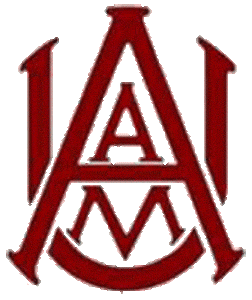 Michael Trusclair, 1890 Program LiasionAlcorn State UniversityP.O. Box 314Lorman, MS 39096601-877-6820 (O)202-596-0478 (iPhone)michael.trusclair@osec.usda.gov 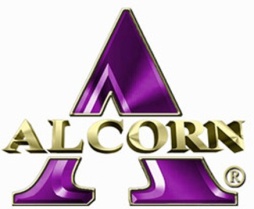 Isabel Brumley, 1890 Program LiaisonCentral State University1400 Brow Brush RoadMcLin Building, Room 210 Wilberforce Ohio 45384937-376-6091 (O)937-376-6680  (F)202-596-0140  (iPhone)isabel.brumley@osec.usda.gov 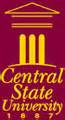 Chandra Owens, 1890 Program LiaisonDelaware State UniversityCollege of Agriculture & Related Sciences1200 N. Dupont HighwayDover, DE 19901302-857-7131 (O)302-857-6402 (F)202-308-7687 (BB)chandra.owens@osec.usda.gov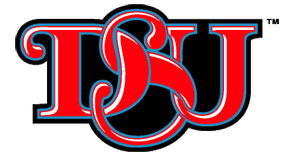 Belinda Bell, 1890 Program LiaisonFlorida A&M University1740 S. Martin Luther King Blvd.Room 217, S. Perry-Paige BuildingTallahassee, FL 32307-4100850-561-2973 (O)850-561-2794  (F)202-510-6301  (iPhone)belindad.bell@osec.usda.gov 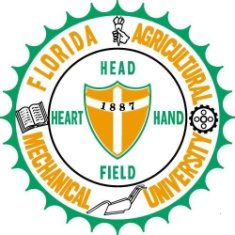 Karla Martin Hollis, 1890 Program LiaisonFort Valley State University1005 State University DrivePettigrew Center, Room 244Fort Valley, GA 31030478-825-6298 (O)478-825-6299 (F)202-253-4218 (BB)KarlaMartin.Hollis@osec.usda.gov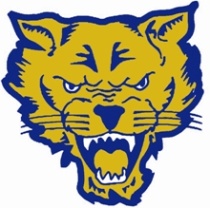 Ed L. Thompson, Jr., 1890 Program LiaisonKentucky State UniversityCooperative Extension Facility400 East Main St. Rm. 221Frankfort, KY 40601 502-597-6955 (O)502-597-5933 (F)202-570-5202 (BB)ed.thompson@osec.usda.gov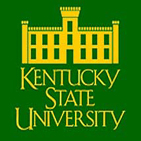 Dwight Guy, 1890 Program LiaisonLangston UniversitySchool of Agriculture and Applied Sciences100 Success Drive, Room V115Langston, OK 73050405-466-6154 (O)405-466-6177 (F)202-263-9209 (BB)dwight.guy@osec.usda.gov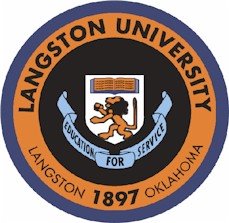 Julius Moody, 1890 Program LiaisonLincoln University - Missouri818 Lee Drive108 Bennett HallJefferson City, MO 65101573-681-5108 (O)573-681-5520 (F)202-264-0736 (BB)julius.moody@osec.usda.gov 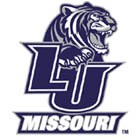 Larry Hartsfield, 1890 Program LiaisonNorth Carolina A&T State University1601 East Market Street107 B.C. Webb HallGreensboro, NC 27411336-285-4783 (O)336-334-7580 (F)202-281-8214 (BB)larry.hartsfield@osec.usda.gov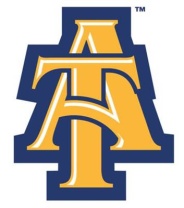 Horace D. Hodge, 1890 Program LiaisonPrairie View A&M UniversityAgriculture and Business Building, Room 402100 University DriveP.O. Box 2736Prairie View, TX 77446936-261-2521 (O)936-261-9975 (F)202-302-4712 (BB)horace.hodge@osec.usda.gov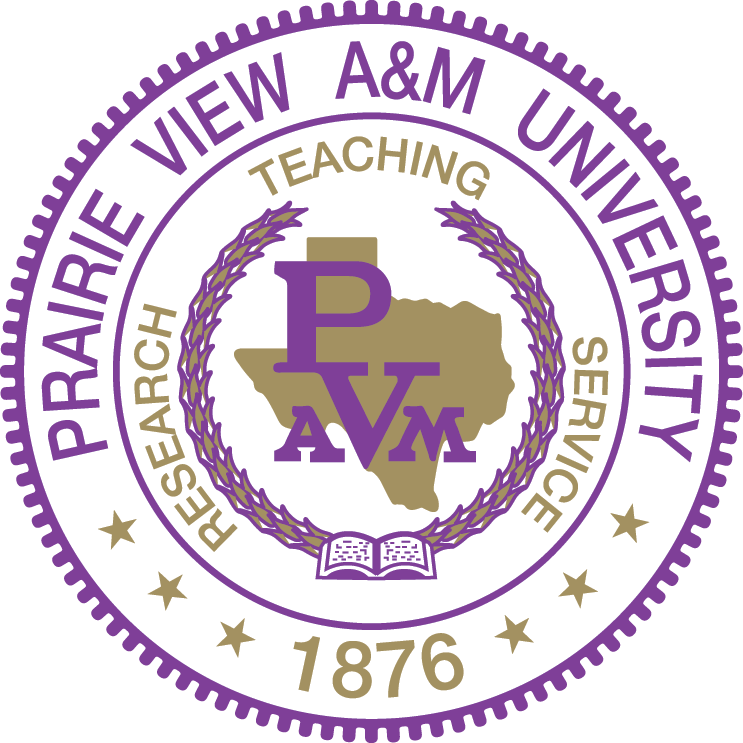 Travis Johnson, 1890 Program LiaisonSouth Carolina State University300 College Avenue, N.E.P.O. Box 7246Orangeburg, SC 29117803-536-7031 (O)202-596-4442 (iPhone)travis.johnson@osec.usda.gov  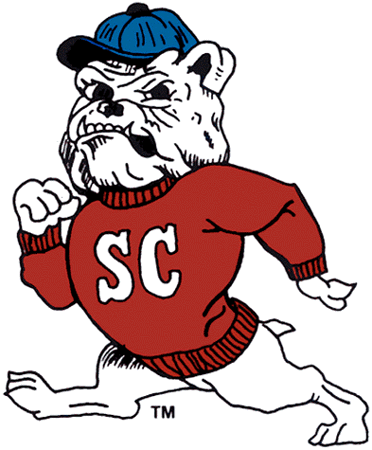 Allison  Johnson, 1890 Program LiaisonSouthern University Fisher Hall, Room 102Baton Rouge, LA 70813225-771-3355 (O)225-771-5756 (F)202-302-7255 (BB)allison.johnson@osec.usda.gov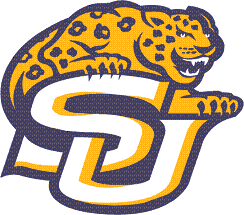 Eston Williams, 1890 Program LiaisonTennessee State University3500 John A. Merritt Blvd.P.O. Box 9629Nashville, TN 37209-1561615-963-5139 (O)202-596-0226 (iPhone)eston.williams@osec.usda.gov 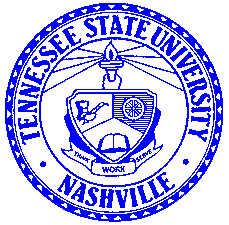 Rodney Stone, 1890 Program LiaisonTuskegee UniversityCollege of Agriculture, Environmental and Nutritional SciencesCampbell Hall, Room 103Tuskegee, AL 36088334-724-4493 (O)334-727-8493 (F)(202) 306-9884 (BB)rodney.stone@osec.usda.gov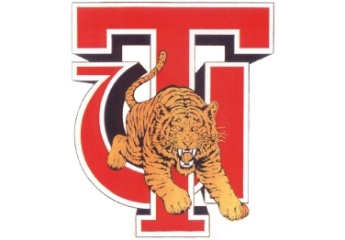 George Richardson, 1890 Program LiaisonUniversity of Arkansas at Pine Bluff1200 North University DriveMail Slot 4806Pine Bluff, AR 71601870-575-7241 (O)870-535-6984 (F)202-306-9810 (BB)george.richardson@osec.usda.gov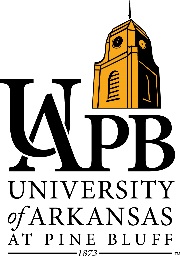 Lisa Purnell, 1890 Program LiaisonUniversity of Maryland Eastern ShoreHazel Hall, Room 3002Princess Anne, MD 21853410-651-6313 (O)410-651-7572 (F)202-306-7368 (BB)lisa.purnell@osec.usda.gov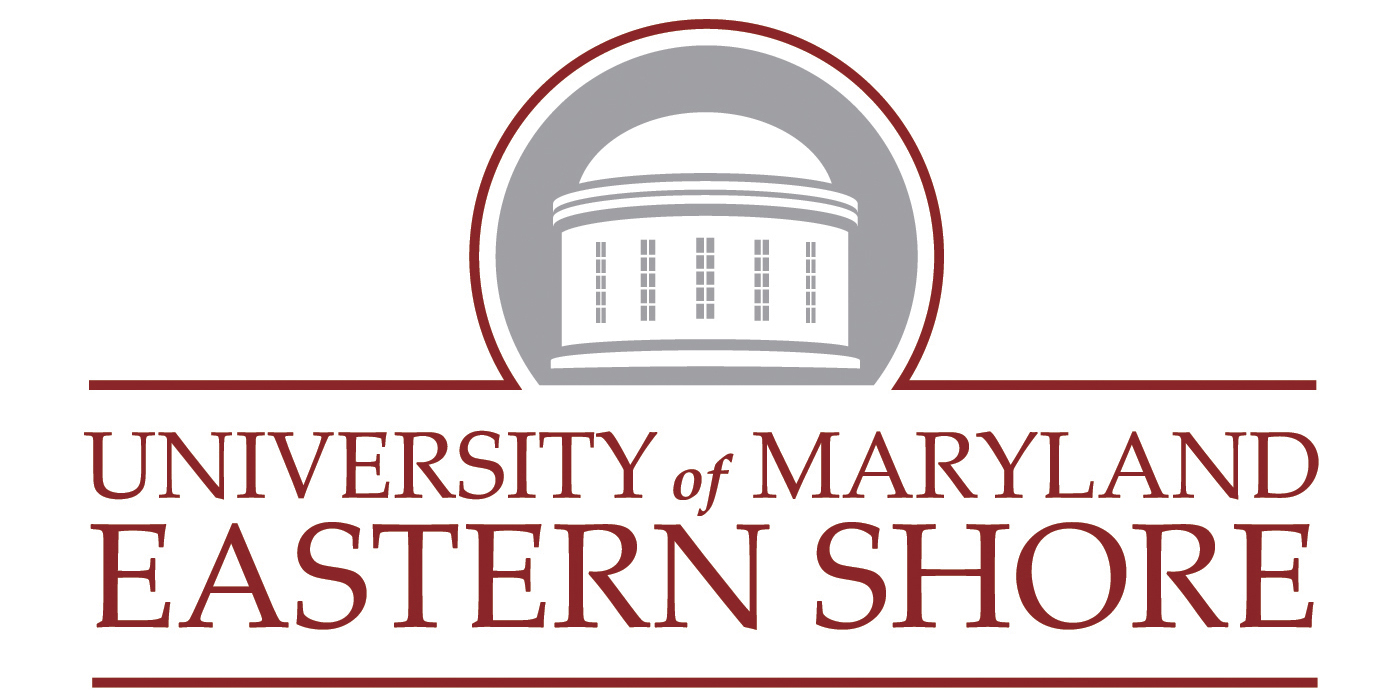 Katrina Johnson, 1890 Program LiaisonVirginia State UniversityP.O. Box 90811 Hayden Drive
L. Douglas Wilder Building, Room 202C
Petersburg, VA 23806
804-524-5662 (O)
202-596-0301 (iPhone)katrina.johnson@osec.usda.gov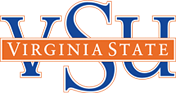 George Montgomery, 1890 Program LiaisonWest Virgina State University100 Curtis HousePO Box 1000Institute WV, 25112304-766-5729 (O)304-204-4308 (F)202-596-4605 (iPhone)george.montgomery@osec.usda.gov george.montgomery@wvstateu.edu 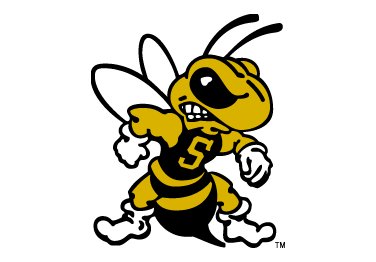 NATIONAL PROGRAM OFFICE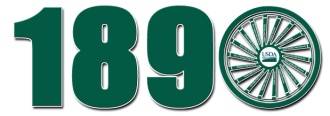 Phyllis Holmes, Acting1890 National Program Director1400 Independence Ave., SW520-A Whitten BuildingWashington, DC 20250202-720-6350 (O)202-720-7136 (F)phyllis.holmes@osec.usda.gov  Linda Chastang1890 Liaison Coordinator1400 Independence Ave., SW520-A Whitten BuildingWashington, DC 20250202-720-6350 (O)202-720-7136 (F)linda.chastang@osec.usda.gov  